Section 4: Members of the consortium  This section is not covered by the page limit.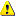  The information provided here will be used to judge the operational capacity.4.1. Participants (applicants)Please provide, for each participant, the following (if available): a description of the legal entity and its main tasks, with an explanation of how its profile matches the tasks in the proposal;a  curriculum vitae or description of the profile of the persons, including their gender, who will be primarily responsible for carrying out the proposed research and/or innovation activities;a  list of up to 5 relevant publications, and/or products, services (including widely-used datasets or software), or other achievements relevant to the  call content; a  list of up to 5 relevant previous projects or activities, connected to the subject of this proposal;a  description of any significant infrastructure and/or any major items of technical equipment, relevant to the proposed work;[any other supporting documents specified in the work programme for this call.]4.2. Third parties involved in the project (including use of third party resources)Please complete, for each participant, the following table (or simply state "No third parties involved", if applicable):4.3. Financial support to third partiesWhere this possibility is indicated under the relevant topic in the Work Programme and in the relevant calls for proposals, proposals which foresee a financial support to third parties, shall: clearly detail the objectives and the results to be obtained and contain the following specifications (as a minimum): a closed list of activities that qualify for financial support; please check in the Work Programme and call for proposals for the list of activities for which financial support to third party is allowed;the persons or categories of persons that may receive financial support;the criteria for awarding financial support; the criteria for calculating the exact amount of the financial support;the amount of financial support per third party must not exceed EUR 60 000, unless a higher amount is necessary to achieve the objectives of the action. Please check in the Work Programme and call for proposals if there are other conditions that apply and, if so, include them in the specifications or in any other element of the proposal as appropriate.The grant beneficiary must ensure that recipients of the financial support allow the Commission, the European Anti-fraud Office and the Court of Auditors to exercise their powers of control, to access documents and/or information, even stored on electronic media, including possible on the spot visits to the premises of the third party concerned.Financial support in the form of a prizeWhere this possibility is indicated under the relevant topic in the Work Programme, proposals which foresee a financial support in the form of a prize, shall: clearly detail the objectives and the results to be obtained andcontain the following specifications (as a minimum):  the conditions for participation;the award criteria;the amount of the prize; the arrangements for payment.Please check in the Work Programme and the call for proposals if the are other conditions that apply and, if so, include them in the specifications or in any other element of the proposal as appropriate.The grant beneficiary must ensure that recipients of the financial support allow the Commission, the European Anti-fraud Office and the Court of Auditors to exercise their powers of control, to access documents and/or information, even stored on electronic media, including possible on the spot visits to the premises of the third party concerned.Section 5: Ethics and Security  This section is not covered by the page limit.5.1 EthicsIf you have entered any ethics issues in the ethical issue table in the administrative proposal forms, you must:submit an ethics self-assessment, which:describes how the proposal meets the national legal and ethical requirements of the country or countries where the tasks raising ethical issues are to be carried out; explains in detail how you intend to address the issues in the ethical issues table, in particular as regards:research objectives (e.g. study of vulnerable populations, dual use, etc.)research methodology (e.g. clinical trials, involvement of children and related consent procedures, protection of any data collected, etc.) the potential impact of the research (e.g. dual use issues, environmental damage, stigmatisation of particular social groups, political or financial retaliation, benefit-sharing,  malevolent use , etc.).provide the documents that you need under national law(if you already have them), e.g.:an ethics committee opinion;the document notifying activities raising ethical issues or authorising such activities If these documents are not in English, you must also submit an English summary of them (containing, if available, the conclusions of the committee or authority concerned). If you plan to request these documents specifically for the project you are proposing, your request must contain an explicit reference to the project title.5.2 SecurityPlease indicate if your project will involve:activities or results raising security issues: (YES/NO)'EU-classified information' as background or results: (YES/NO) Does the participant plan to subcontract certain tasks  (please note that core tasks of the project should not be sub-contracted)Y/NIf yes, please describe and justify the tasks to be subcontractedIf yes, please describe and justify the tasks to be subcontractedDoes the participant envisage that part of its work is performed by linked third parties Y/NIf yes, please describe the third party, the link of the participant to the third party, and describe and justify the foreseen tasks to be performed by the third partyIf yes, please describe the third party, the link of the participant to the third party, and describe and justify the foreseen tasks to be performed by the third partyDoes the participant envisage the use of contributions in kind provided by third parties (Articles 11 and 12 of the General Model Grant Agreement)Y/NIf yes, please describe the third party and their contributionsIf yes, please describe the third party and their contributions